跟踪审计日志（2022年10月3日——8日）工程名称：华中农业大学油菜高通量快速育种平台建设工程学校管理部门：华中农业大学物业管理中心施工单位：武汉恒昊建设有限公司 跟踪咨询单位：中正信咨询集团有限公司编制人： 詹卫军  郭婧  隆洁颖跟 踪 日 记跟 踪 日 记跟 踪 日 记跟 踪 日 记跟 踪 日 记工程名称华中农业大学油菜高通量快速育种平台建设工程时  间2022年10月3日记录人詹卫军   郭婧  隆洁颖污水管埋设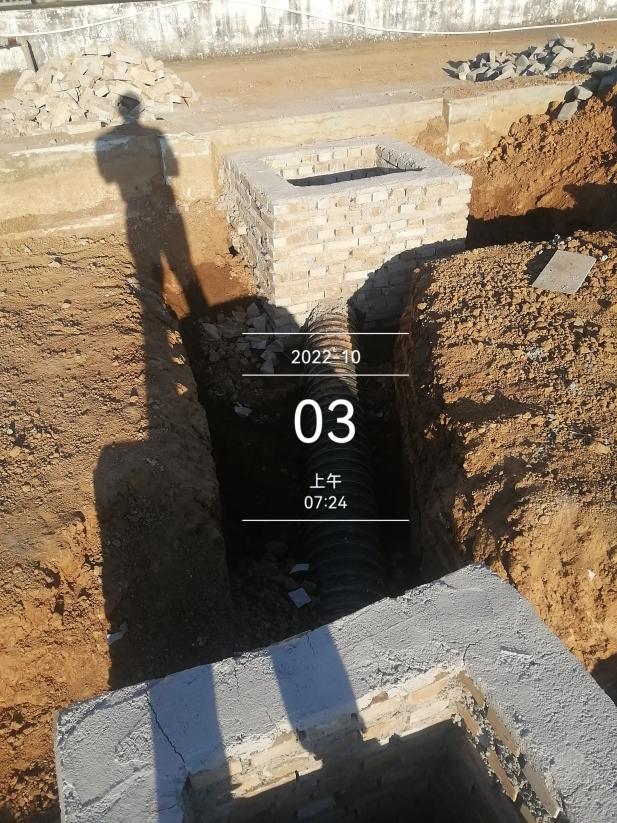 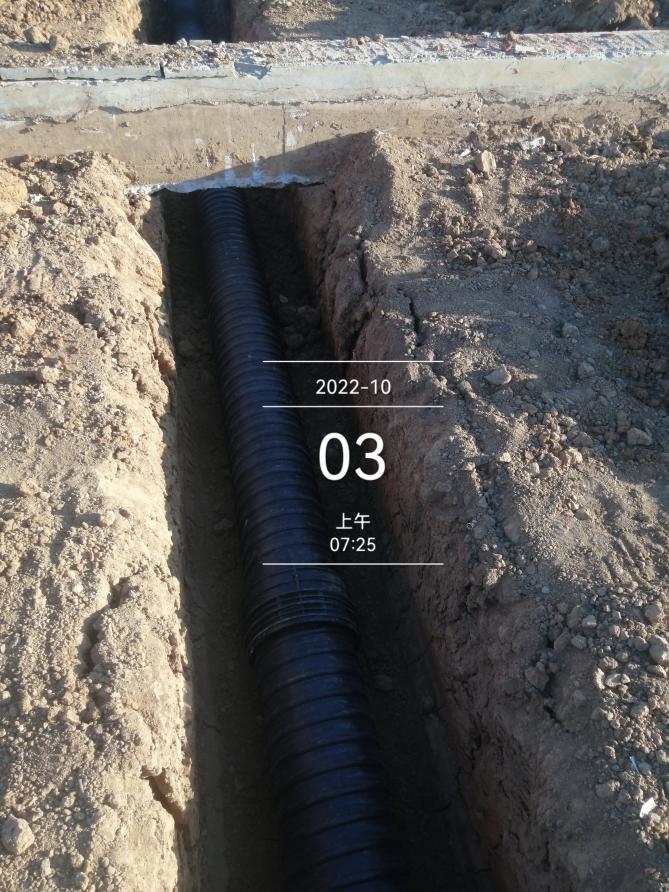 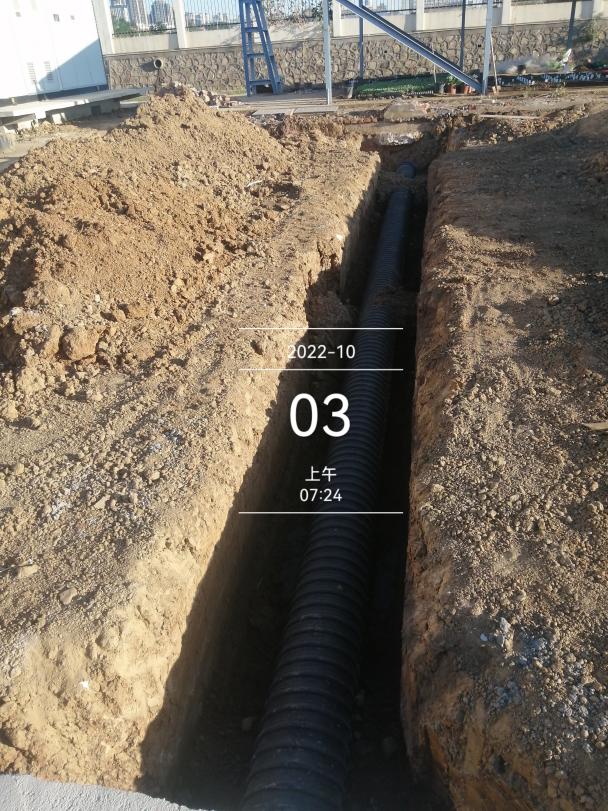 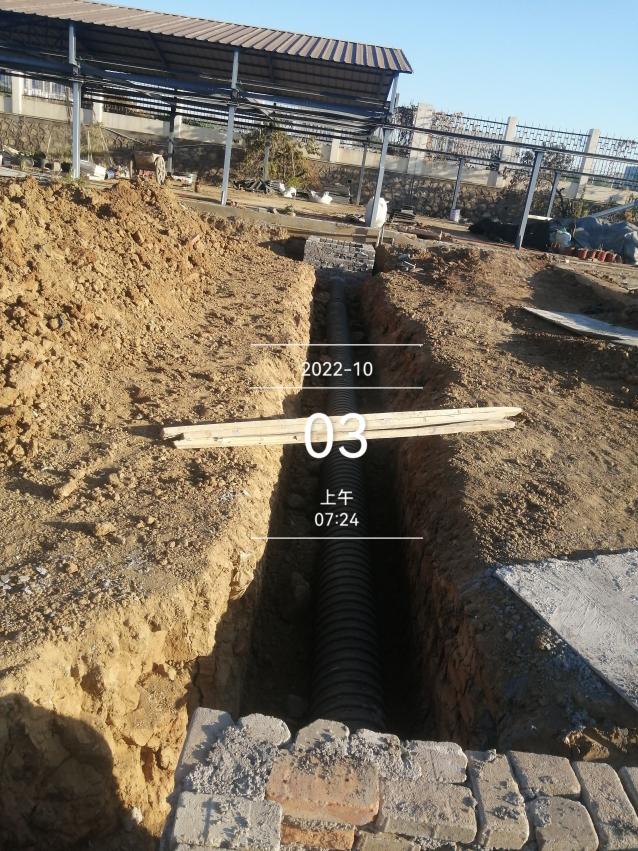 污水管埋设工程名称华中农业大学油菜高通量快速育种平台建设工程时  间2022年10月4日记录人詹卫军   郭婧  隆洁颖污水管与沉淀池施工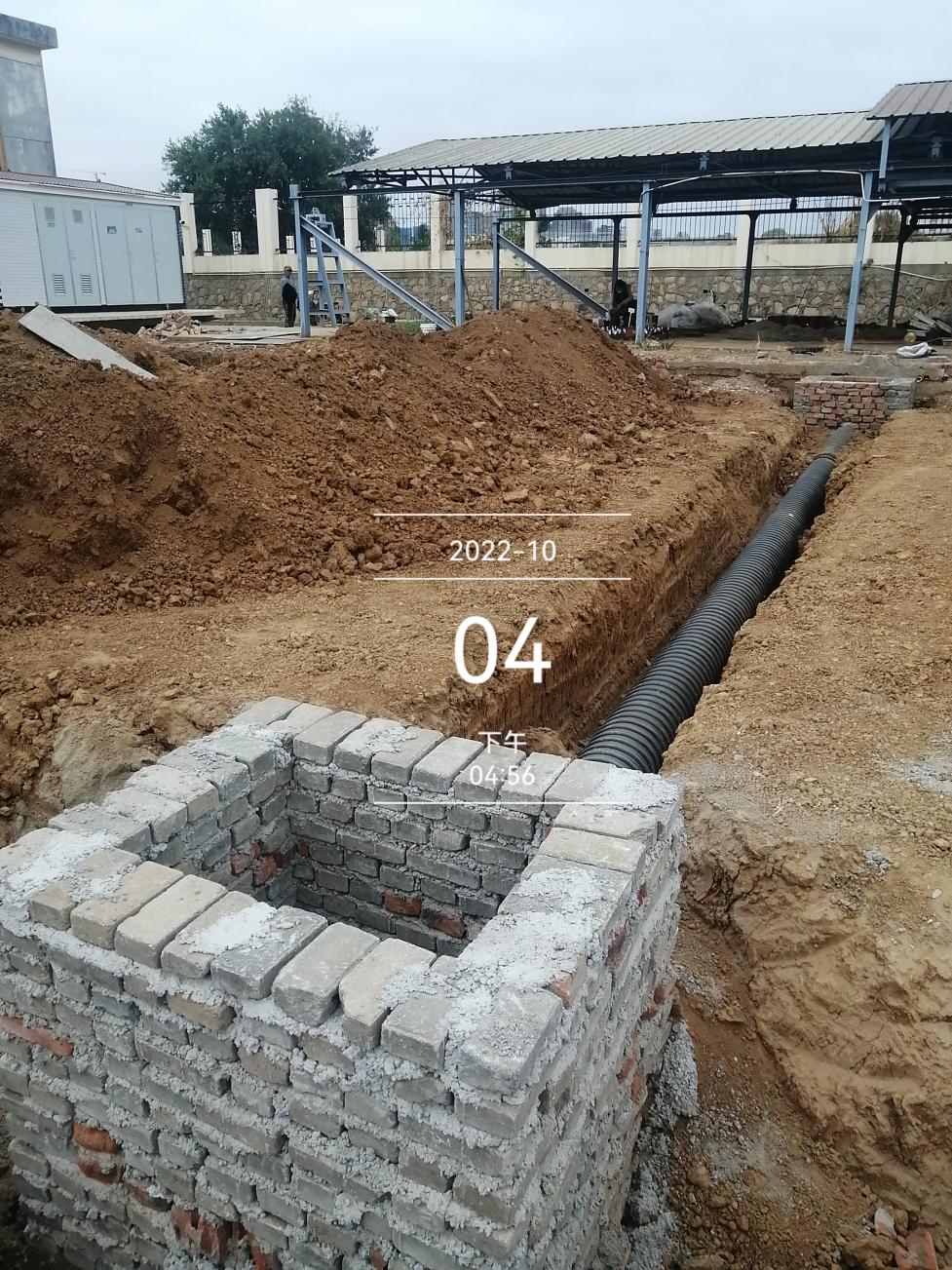 污水管与沉淀池施工污水管土方回填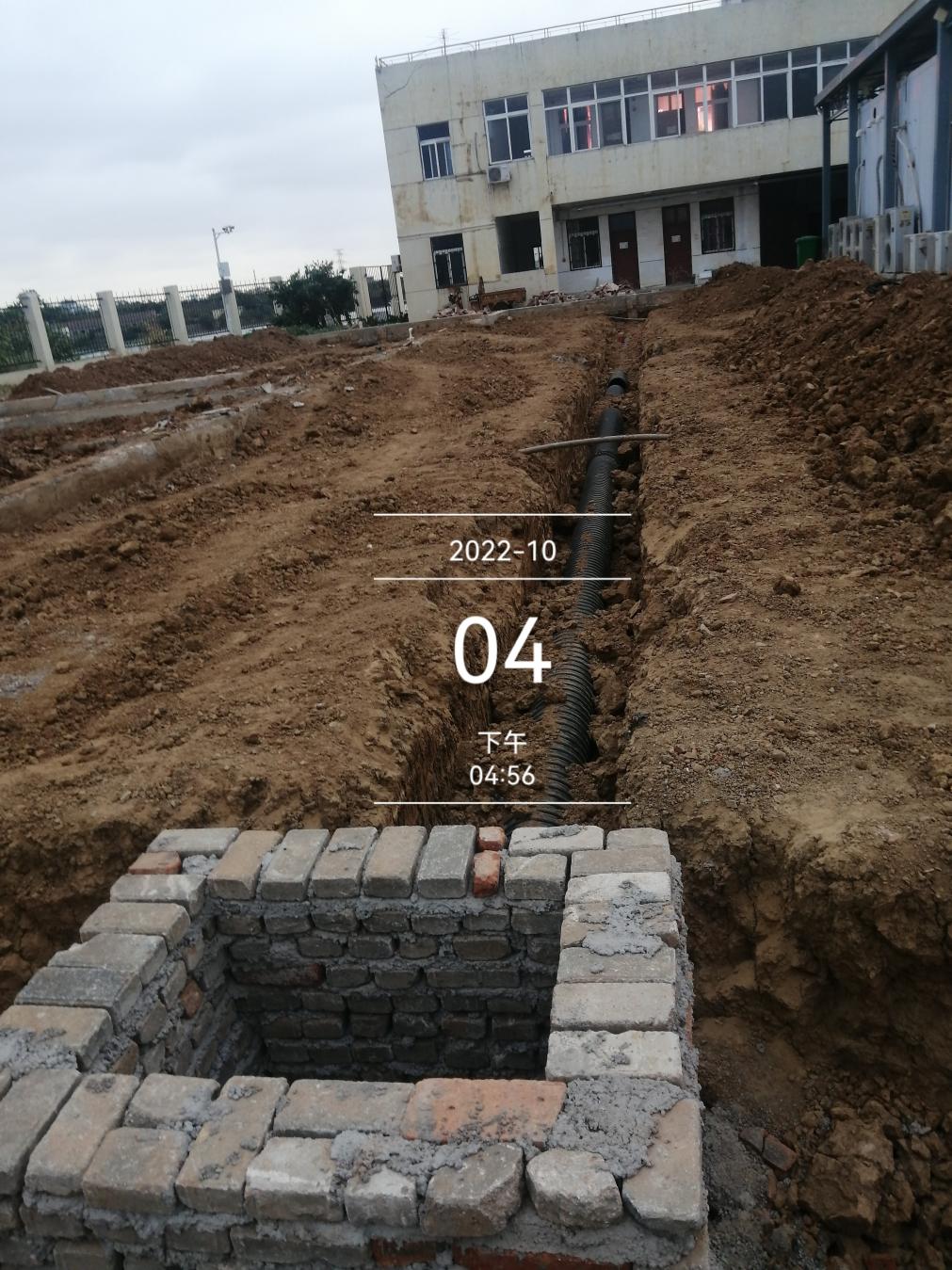 污水管土方回填工程名称华中农业大学油菜高通量快速育种平台建设工程时  间2022年10月5日记录人詹卫军   郭婧  隆洁颖污水管沉淀池砌体施工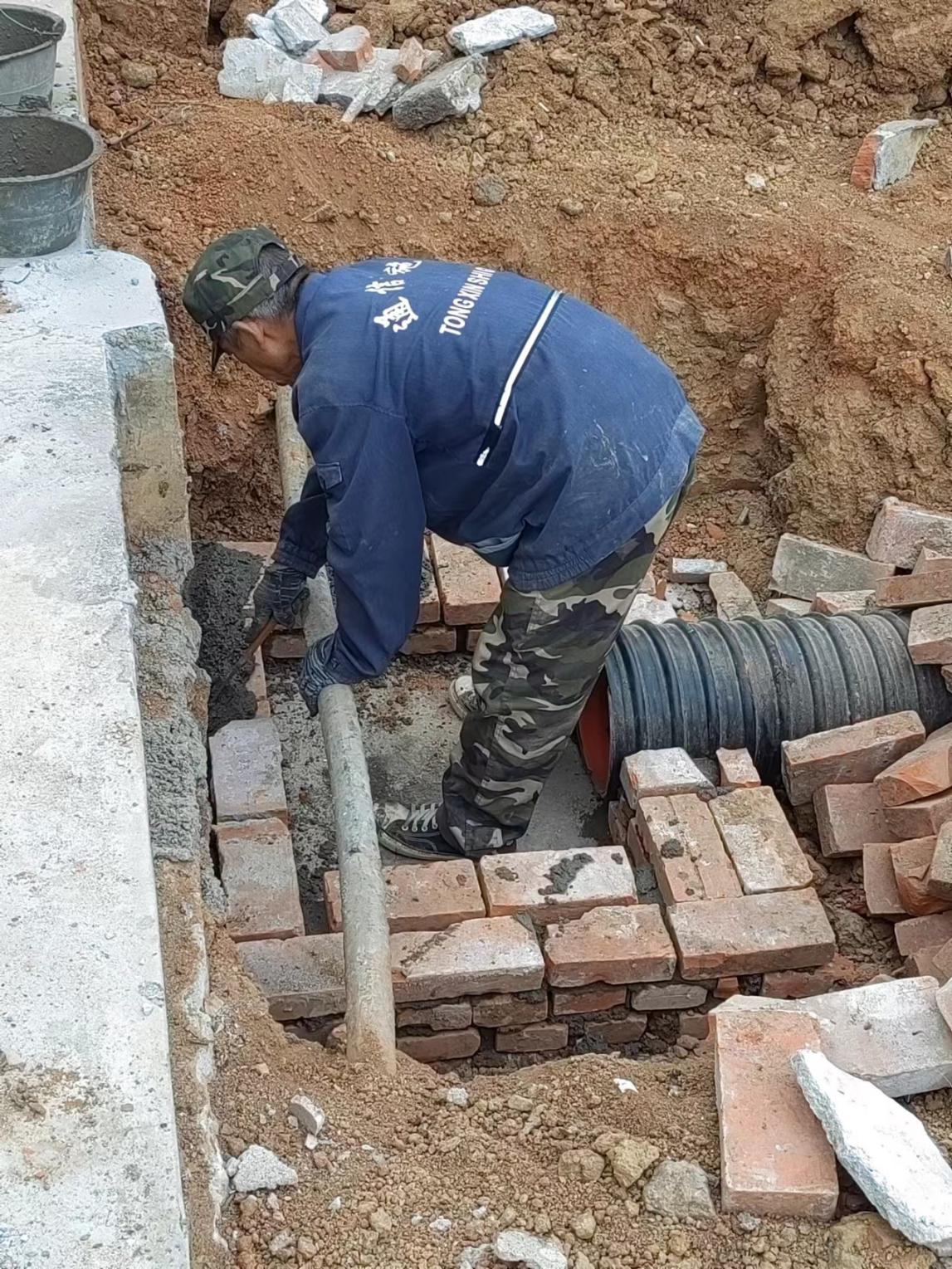 污水管沉淀池砌体施工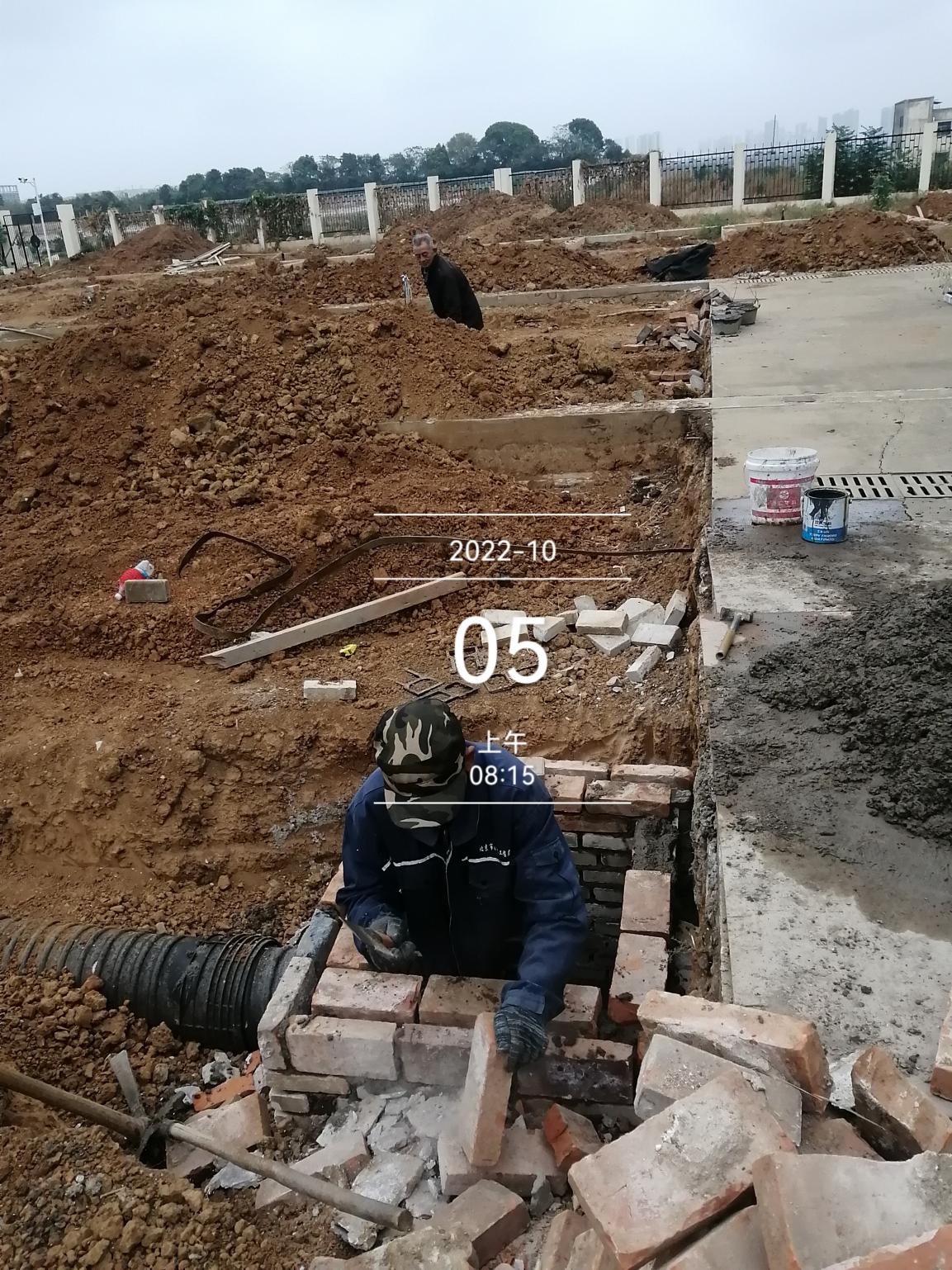 工程名称华中农业大学油菜高通量快速育种平台建设工程时  间2022年10月7日记录人詹卫军   郭婧  隆洁颖沉淀池内壁抹灰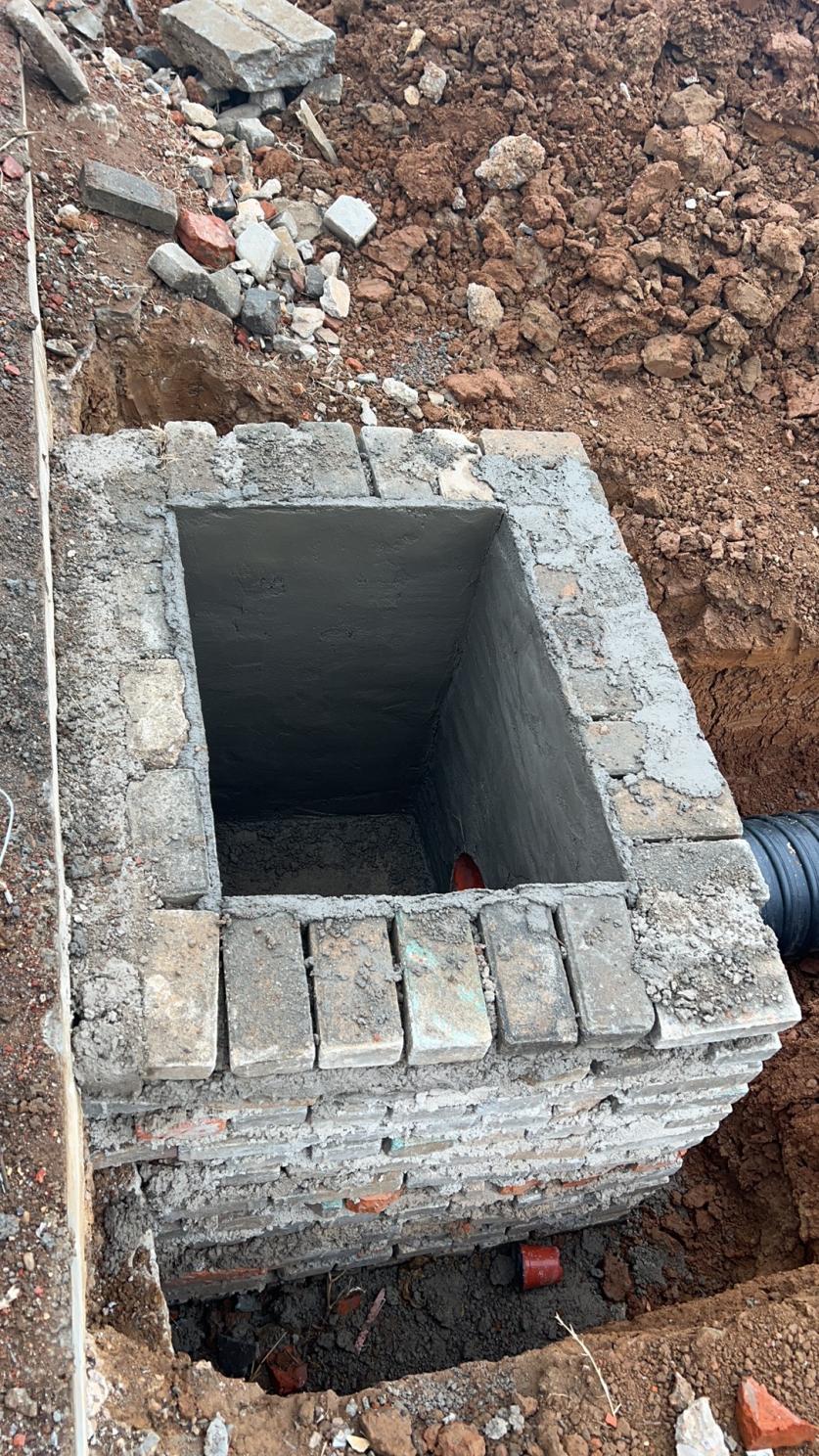 沉淀池加装检修口井盖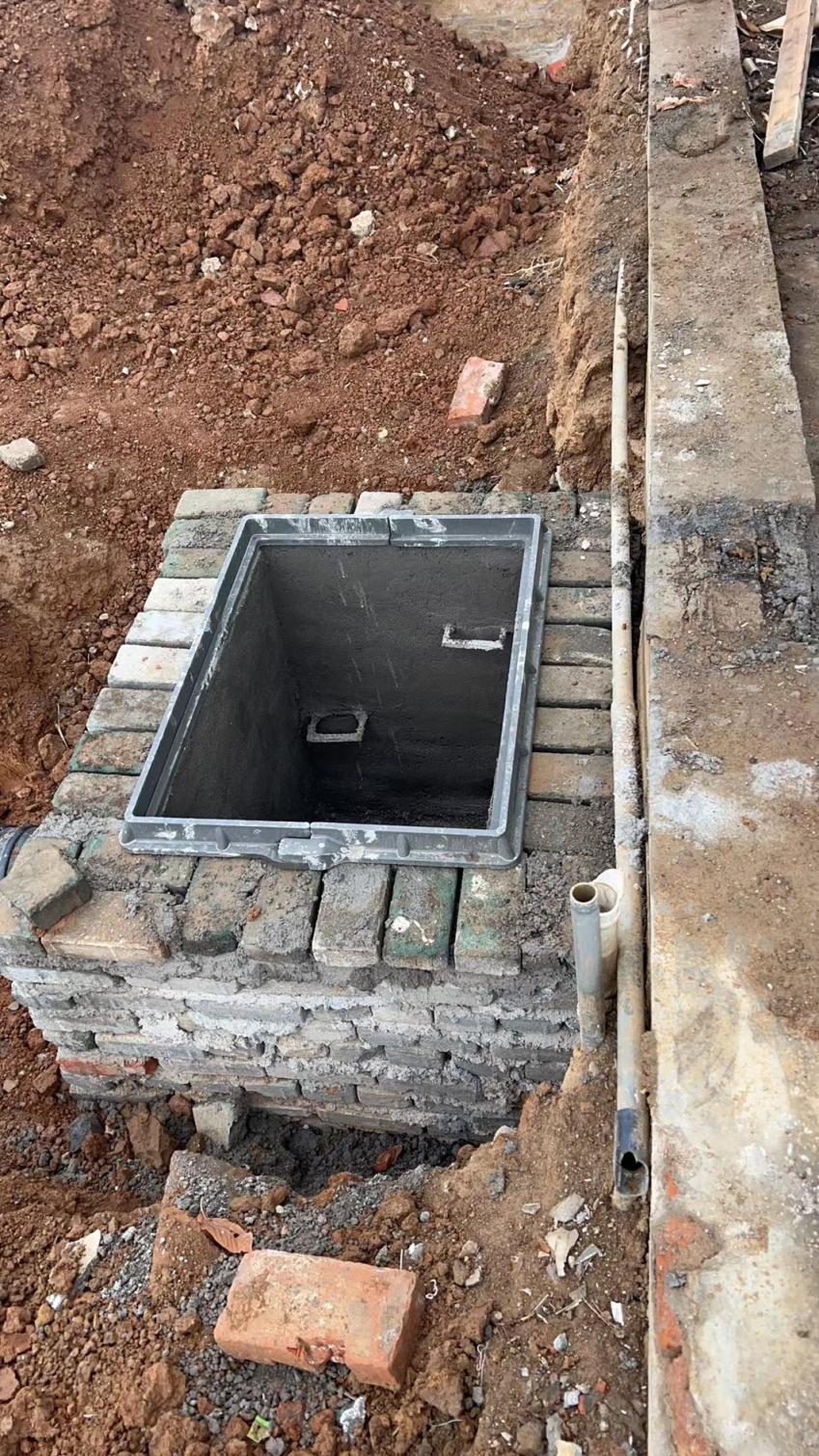 沉淀池内壁抹灰沉淀池加装检修口井盖工程名称华中农业大学油菜高通量快速育种平台建设工程时  间2022年10月8日记录人詹卫军   郭婧  隆洁颖污水管沟槽土方回填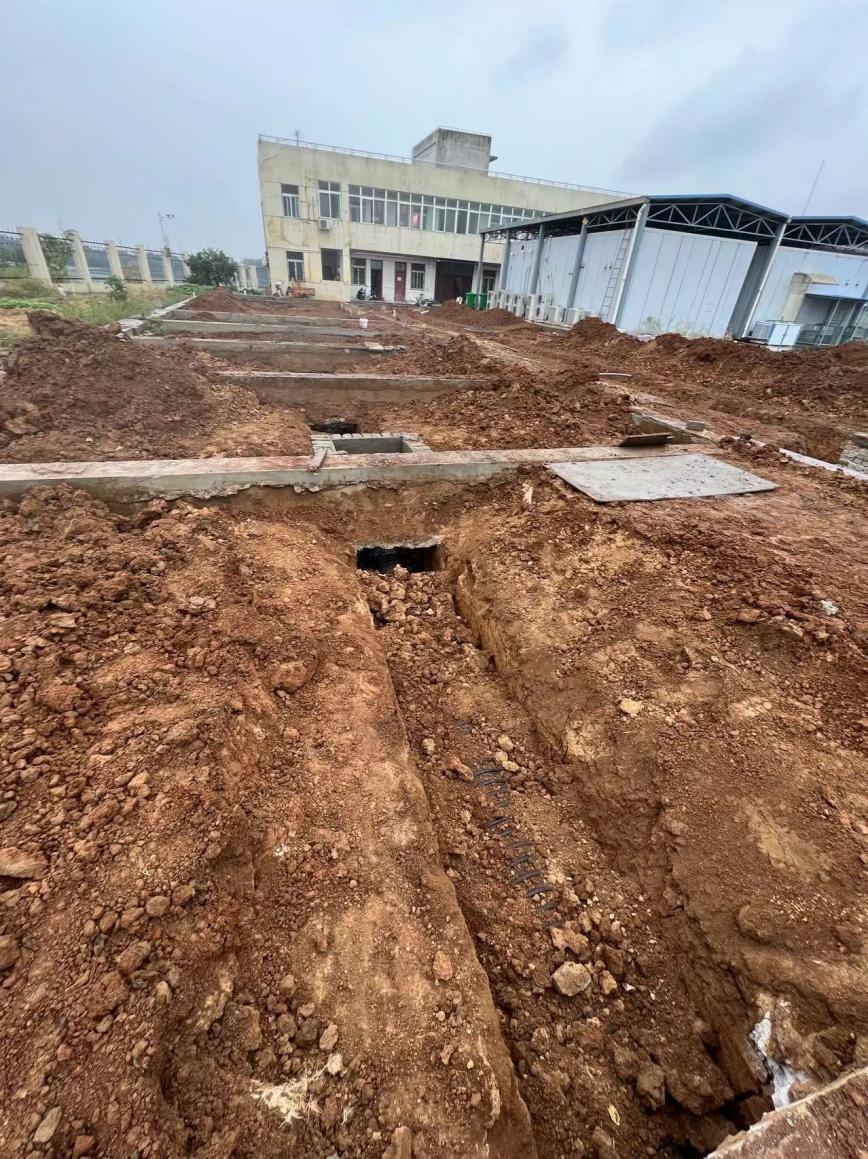 污水管沟槽土方回填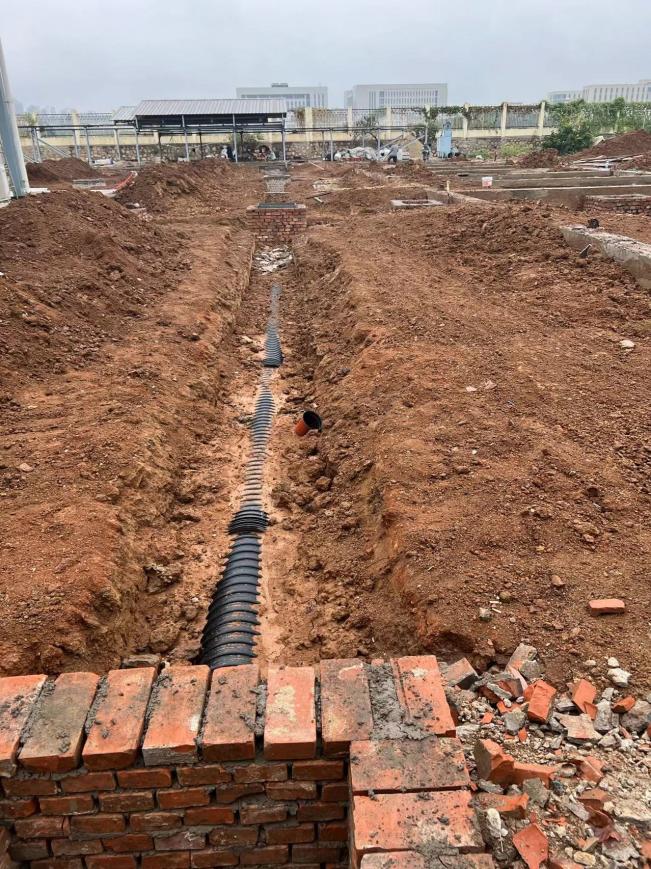 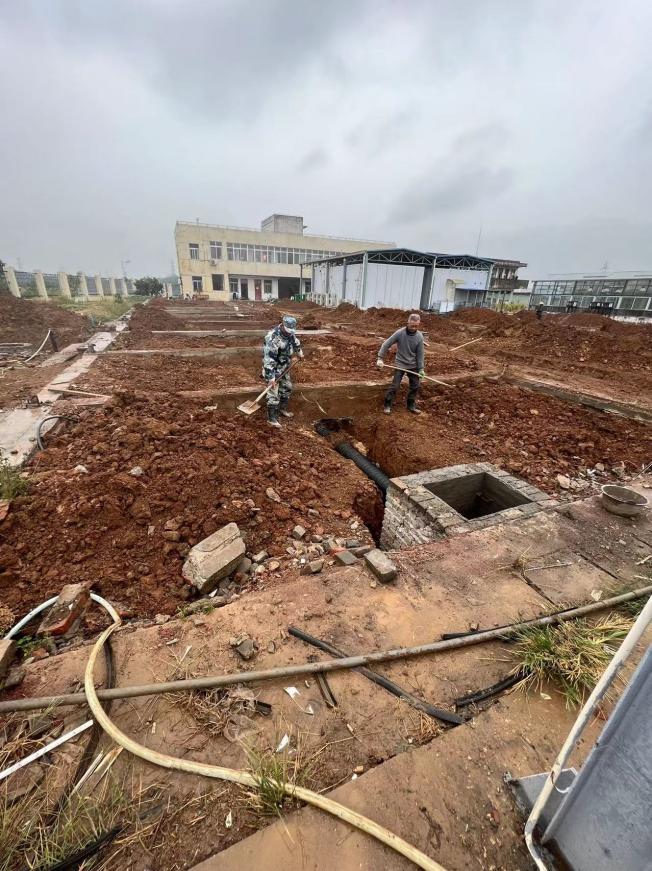 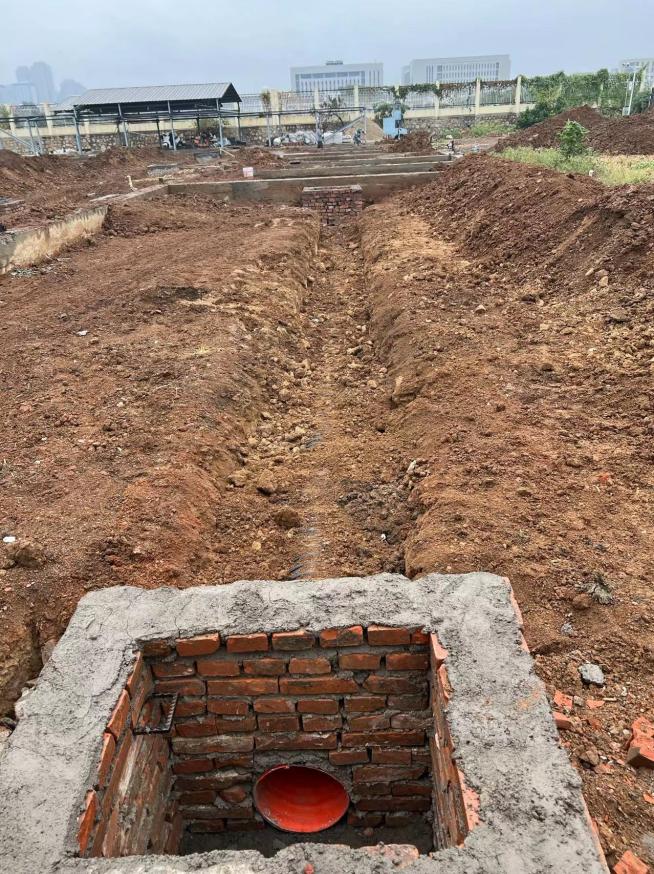 